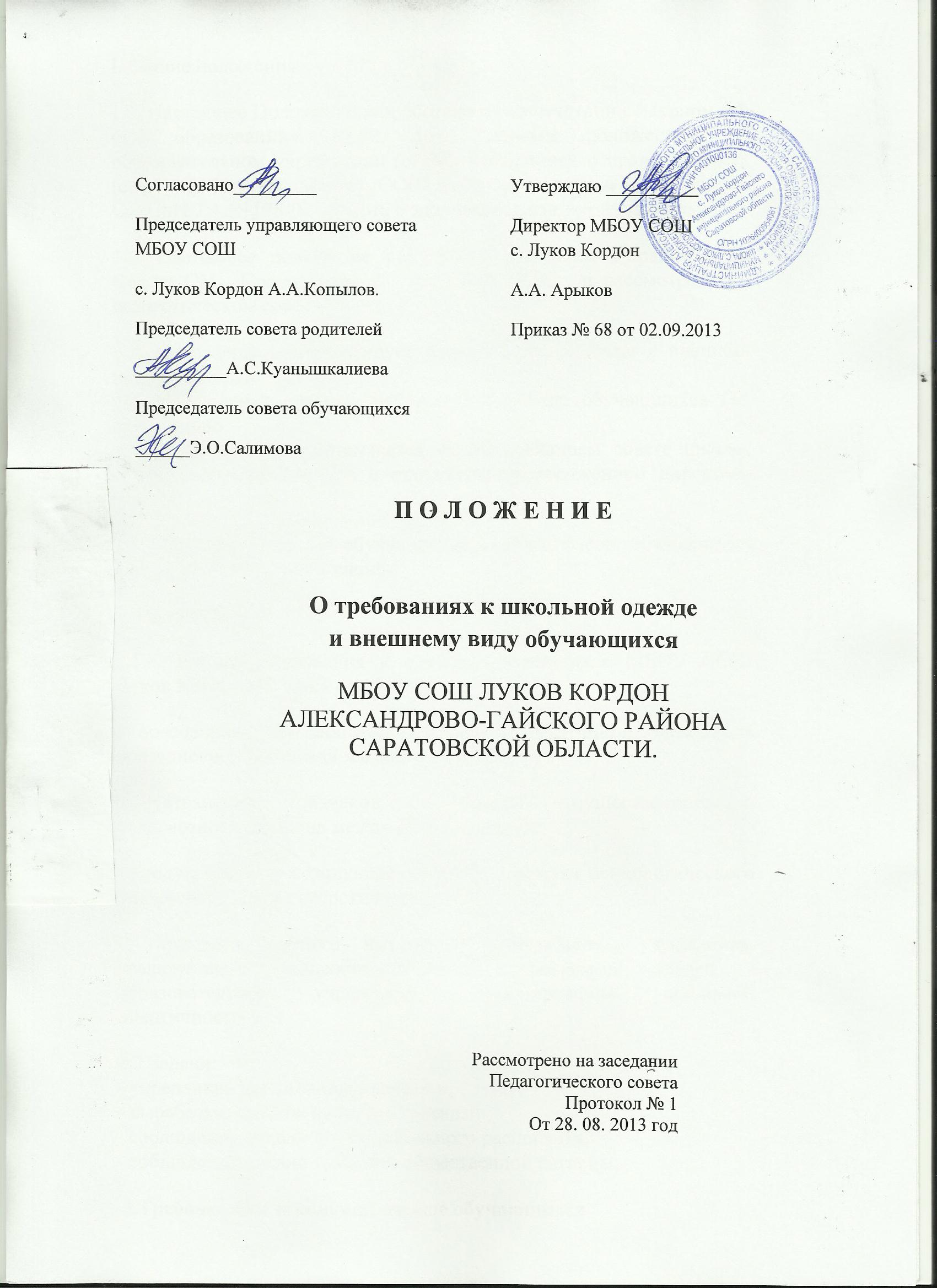 I. Общие положения1.1. Настоящее Положение разработано в соответствии с Законом РФ «Об образовании» (ст.32, 50), Типовым положением об образовательном учреждении (ст.50), Конвенцией о правах ребенка (ст.13-15), Уставом МБОУ  СОШ с. Луков Кордон и на основании СанПиН 2.4.2.1178-02 «Забота о здоровье и гигиене обучающихся».1.2. Настоящее положение утверждено решением Управляющего Совета ОУ,  Протокол № 2.   От 28.08.2013г.  и рассмотрено на педагогическом совете.1.3. Положение регламентирует единый стиль одежды и внешний вид обучающихся.1.4. Соблюдение единых требований в одежде обучающихся ОУ обязательно.1.5. Положение согласовывается на Управляющем совете школы, утверждается, изменяется и отменяется распоряжением директора школы. 1.6. Общий вид одежды обучающихся, ее цвет, фасон определяются Управляющим советом школы.2. Цели и задачи2.1.    Единые требования к одежде обучающихся МБОУ СОШ  Луков Кордон вводятся с целью:- обеспечения обучающихся удобной и эстетичной одеждой в повседневной школьной жизни;- устранения признаков социального, имущественного и религиозного различия между обучающимися;- предупреждения возникновения у обучающихся психологического дискомфорта перед сверстниками;- укрепления общего имиджа образовательного учреждения, реализующего общеобразовательные программы (далее - образовательное учреждение), формирования школьной идентичности.2.2.Задачи:- укрепление дисциплины учащихся;- выработка навыков культуры одежды;                - соблюдение правил внутришкольного распорядка;                - соблюдение правил личной и общественной гигиены;                 3.Требования к школьной одежде обучающихся3.1. Одежда обучающихся должна соответствовать санитарно-эпидемиологическим правилам и нормативам «Гигиенические требования к одежде для детей, подростков и    взрослых, товарам детского ассортимента и материалам для изделий (изделиям), контактирующим с кожей человека. СанПиН 2.4.7/1.1.1286-03», утвержденным постановлением Главного государственного санитарного врача Российской Федерации от 17 апреля      2003 г. № 51 (зарегистрировано Минюстом России 5 мая 2003 г., регистрационный № 4499), а также погоде и месту проведения учебных занятий, температурному режиму в помещении.3.2. В МБОУ СОШ Луков Кордон устанавливаются следующие виды одежды обучающихся:- повседневная одежда;- парадная одежда;- спортивная одежда.3.3. Повседневная одежда обучающихся включает:Для мальчиков и юношей – брюки классического покроя, пиджак и (или) жилет нейтральных цветов (возможно использование ткани в клетку или полоску в классическом цветовом оформлении); однотонная сорочка сочетающейся цветовой гаммы; аксессуары (галстук, поясной ремень).Для девочек и девушек – жакет, жилет, брюки, юбка или сарафан классического покроя нейтральных цветов (возможно использование ткани в клетку или полоску в классическом цветовом оформлении); непрозрачная блузка сочетающейся цветовой гаммы; платье в различных цветовых решениях, которое может быть дополнено фартуком, съемным воротником, галстуком. 3.4. Парадная одежда используется обучающимися в дни проведения праздников и торжественных линеек.Для мальчиков и юношей парадная школьная одежда состоит из повседневной школьной одежды, дополненной светлой сорочкой или праздничным аксессуаром. Для девочек и девушек парадная школьная одежда состоит из повседневной школьной одежды, дополненной светлой блузкой или праздничным аксессуаром.3.5. Спортивная одежда используется обучающимися на занятиях физической культурой и спортом.3.6. Одежда обучающихся может иметь отличительные знаки образовательной организации (класса, параллели классов): эмблемы, нашивки, значки, галстуки и так далее. 3.7. Обязательна сменная обувь, удобная для длительного ношения, соответствующая гигиеническим требованиям:   3.8. В холодное  время допускается ношение тонкого однотонного свитера джемпера.3.9.Не допускается ношение:- одежды ярких цветов, брюк и юбок с заниженной талией и (или) высокими разрезами; одежды с яркими принтами; декольтированных платьев и блузок; аксессуаров с символикой асоциальных неформальных молодежных движений, а также пропагандирующие психоактивные вещества и противоправное поведение;- религиозной одежды, одежды с религиозной атрибутикой и (или) символикой;- головных уборов в помещениях образовательных учреждений;- пляжной обуви, массивной обуви на толстой платформе, туфель на высоком каблуке (более 5 см.);                                                                            - массивных украшений.                                                                                      4.  Требования к внешнему виду обучающихся4.1. Внешний вид и одежда обучающихся МБОУ СОШ Луков Кордон должны соответствовать общепринятым в обществе нормам делового стиля и носить светский характер.4.2. Не допускается нахождение в образовательном  учреждении обучающихся с экстравагантными стрижками и прическами, с яркоокрашенными волосами, с пирсингом, вызывающим маникюром и макияжем.5. Контроль и ответственность за соблюдением Дресс-кода5.1. Обязанности родителей- контролировать внешний вид обучающихся перед выходом в школу на предмет его соответствия данному Положению.5.2. Обязанности членов школьного самоуправления, классных руководителей, сотрудников ОУ,  администрации школы:- контролировать внешний вид обучающихся;- требовать выполнения пунктов данного Положения всеми обучающимися;               - проводить рейды по контролю за выполнением данного Положения        6. Меры воздействия6.1. Обучающимся, нарушившим Дресс-код, учитель или дежурный имеет право сделать устное замечание, запись в дневник, при  систематическом нарушении может быть объявлен выговор, а также вызваны родители за нарушение Правил внутреннего распорядка школы.